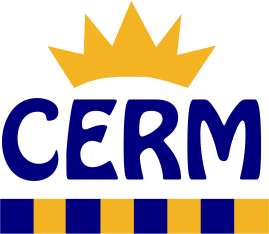 CERCLE D’ECHECS DE RUEIL-MALMAISONCONVOCATION ASSEMBLEE GENERALEChèr(e) Membre,L’assemblée générale du Cercle d’échecs de Rueil Malmaison se tiendra le :Samedi 25 septembre 2021 à 17 h, au 94, rue d’Estienne d’Orves à Rueil-Malmaison, à l’effet de statuer sur les points suivants :Bilan de la saison 2020/2021 et période de confinementRapport financierPerspectives saison 2021/2022Élection des membres du Comité DirecteurDans l'hypothèse où vous ne pourriez assister à cette Assemblée, vous avez la possibilité de mandater tout autre membre du Cercle à l’effet de vous représenter à ladite Assemblée en établissant le pouvoir ci-dessous. Je vous rappelle que cette assemblée ne pourra valablement délibérer que si le quorum est suffisant.Très cordialement,Jean LucasPrésident- - - - - - - - - - - - - - - - - - - - - - - - - - - - - - - - - - - - - - - - - - - - - - - - - - - - - - - - - - - - - - - -POUVOIRJe soussigné(e) _ _ _ _ _ _ _ _ _ _ _ _ _ _ _ _ _ _ _ _ _ _ _ _ _ _ _ _ _ _ _ _ _ _ _ _ _ _ _ _ _ _ _ _ _ _ _ _ Membre du Cercle d’échecs de Rueil Malmaison, donne tous pouvoirs à _ _ _ _ _ _ _ _ _ _ _ _ _ _ _ _ _ _ _ _ _ _ _ _ _ _ _ _ _ _ _ _ _ _ _ _ _ _ _ _ _ _ _ _ _ _ _ _ _ _ _ _ _ _ __1à l’effet de me représenter et de prendre part au vote lors de l'assemblée générale convoquée le samedi 25 septembre 2021 sur l’ordre du jour suivant :Bilan de la saison 2020/2021 et période de confinementRapport financierPerspectives saison 2021/2022Élection des membres du Comité DirecteurFait à …………………………le ……………………	Signature ………………………1 Un mandataire ne peut être titulaire de plus de 4 mandats (en sus de son droit de vote)Cercle d’Echecs de Rueil-Malmaison – 94, rue d’Estienne d’Orves – 92500 Rueil-Malmaison N° SIREN : 483 807 590president@rueil-echecs.com 